ПРОЄКТ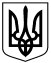 УКРАЇНАКАЛУСЬКА МІСЬКА РАДАВИКОНАВЧИЙ КОМІТЕТРІШЕННЯ                                           від__________№___м. КалушПро внесення змін до фінансового плану комунального некомерційного підприємства «Калуська міська лікарня  калуської міської ради» на 2023 рікВідповідно до ст.27 Закону України «Про місцеве самоврядування в Україні», ст.ст.75, 78 Господарського кодексу України, Статуту комунального некомерційного підприємства «Калуська міська лікарня Калуської міської ради», затвердженого рішенням міської ради від 27.10.2022 №1667, керуючись рішенням Калуської міської ради від 27.01.2022 №1177 «Про делегування повноважень щодо затвердження та контролю виконання фінансових планів комунальних підприємств Калуської міської ради» (24 сесія восьмого демократичного скликання), рішеннями виконавчого комітету Калуської міської ради від 25.04.2023 №90 «Про затвердження Положення про порядок складання, затвердження та контролю за виконанням фінансових планів комунальних некомерційних підприємств охорони здоров’я Калуської міської ради», від 24.01.2023 №15 «Про затвердження фінансового плану комунального некомерційного підприємства «Калуська міська лікарня Калуської міської ради» на 2023 рік», з метою вдосконалення системи фінансового планування, відображення фінансових результатів діяльності комунального некомерційного підприємства «Калуська міська лікарня Калуської міської ради», розглянувши службову записку директора КНП «Калуська міська лікарня Калуської міської ради» М.Гудима від 05.12.2023 №515, виконавчий комітет міської ради.ВИРІШИВ:	1.	Внести зміни до фінансового плану комунального некомерційного підприємства «Калуська міська лікарня Калуської міської ради» (фінансовий план зі змінами додається).	2.	Контроль за виконанням рішення покласти на заступника міського голови з питань діяльності виконавчих органів міської ради Наталію Кінаш.Міський голова								Андрій НАЙДА	